Présentation des interventions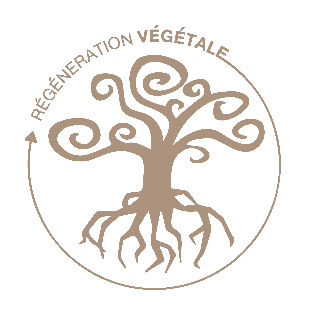 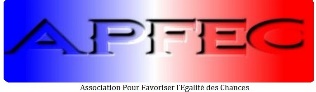 Les TARTERETS 2020/2021Le PROJET Créer un projet citoyen sur le format de la FormActions : on forme, on s’appuie sur les réseaux locaux, on mobilise les citoyens et ont réalisent des jardins éducatifs et de production alimentaire en participant à la cohésion sociale, en quelque jours, quelque semaines....Cohésion sociale, résilience écologique et économique à Corbeil-Essonnes.Présenté par Charlotte Catroux porteuse du projet et Fabien TournanL’installation d’un jardin participatif permet de développer des liens de proximité à travers des activités sociales, culturelles et éducatives. S’occuper d’un jardin est une activité qui permet de répondre à de nombreux objectifs : cohésion sociale, éducation, socialisation des personnes isolées ou vulnérables, sensibilisation à l’alimentation saine...Au-delà des dimensions pédagogiques, sociales et culturelles, un jardin potager répond à de multiples besoins identifiés sur le territoire :Valoriser des espaces en friches permettant d’éviter leurs nuisances (dépôts sauvages ; insécurité),Valoriser et réduire la production des déchets (récupération, compostage, sensibilisation à l’environnement de la population),Encourager les habitants à s’intéresser davantage à leur cadre de vie et à adopter des comportements plus responsables : Favoriser la participation des habitants à la gestion des espaces collectifs quand nombre d’entre eux sont peu considérés et donc occasionne des dégradations,Apporter une réponse pertinente aux enjeux environnementaux et sociaux du 21ème siècle, mettre en place des outils de transitions écologique, c’est tout d’abord recréer du lien social autour d’un projet commun. Ce projet commence par la création collective d’un jardin selon les principes de la permaculture …​En amont de la réalisation, les acteurs qui participent au projet sont formés. Véritables relais citoyens, ils animent et déploient en co-création les actions de gestion holistique des territoires. Ces actions couvrent de nombreux angles d’approches superposables dépendants ou indépendants les uns des autres.Etape 1: Cinq jours de formation et chantiers participatifs pour installer les bases du jardin et 2 mois suivi et d'implantation en autonomie totale le finir!En 5 jours nous avons :rencontrer l'adjointe au Maireles acteurs de l'éducation et des jardin partagésvisiter des terrain avec les bailleursfait une réunion public citoyenneformer les acteurs de terrain, former les citoyens et établir une feuille de route pour développer des projets d'éducation, écologique, économique et social,Mis en place les premiers organes du jardin en chantier participatif.Planning des intervention et contenu, Jour 1:Accueil de la société d'analyse des sols pour vérification de la pollution à l'amiante et autre produits chimique,Rencontre avec l'adjointe au Maire et les intervenants des jardins partagés et ateliers jardin dans les écoles,Echanges, où en êtes-vous ? quelles difficultés rencontrez-vous ?Durant cette séance, acquisition des données structurelle sociales d’un territoireL’après-midi, rencontre/échange et visite avec les responsables des jardins partagés de la commune et avec les jeunes du quartier des Tartaret (8/12ans) sur le projet d’écocitoyenneté et le jardin éducatif.Discussions :  Quels outils d’appropriation du projet ? Mise en place d'un reportage avec une équipe de professionnels (avec l’association Latitude 91). Au programme : interview des protagonistes, des citoyens et suivi des étapes du projetJour 2: Formation aux outils de gestion territoriale sur le thème de l’éducation pour les personnels communaux et associatifs (les médiateurs de terrain et responsables de centres sociaux) et les intervenants des associations de terrain.EDUCATION :  TOUT PART DE LA ! Etude de cas, mise en place d’un programme EDD (Education au Développement Durable) pour l’obtention des labels « E3D » au sein des établissements scolaires.Intégration d’un projet d’écologie, de recyclage des déchets alimentaires et résilience alimentaire au sein d’un collège, il s’agit de réfléchir sur la manière de :Monter un collectif citoyen pour réfléchir aux problèmes écologiques- Trouver des solutions et les mettre en place à l’échelle d’un collège et de la famille Lancer un                              jardin pilote de production alimentaire.- Mettre en place une unité de recyclage des biodéchets par le tri, le compostage et des « poules recycleuses ».- Installer des « Eco-délégués » au sein du collège pour sensibiliser et guider la démarche de tous les élèves du collège.Spéciale COVID-19 : Répondre aux problématiques de l’enseignement en milieu clos (confiné) proposition d’aménagement pour l’apprentissage de l’écologie en extérieur, pour une adaptation dans un programme scolaire à mettre en place dès la rentrée prochaine.​Jour 3 : Préparation des feuilles de route des trois projets de « développement économique, écologique, et social ; vers une résilience écologique et alimentaire » dans le quartier des Tarterets.jardin de sensibilisation et d’initiation pour le grand-public et les scolaires. Ateliers garderies dans le jardin ! Plan du jardin, budget, étapes d’évolution, ressources humaines, potentiel du jardin, planning par étapes.Projet de production alimentaire pour alimenter les réseaux informels de vente de Maïs grillé, de menthe et autres aliments  pour les femmes du quartier sans ressource et sans statut.Feuille de route : Lancement des cultures, fédération des producteurs, créer des vocations agricoles (insertion), transformation et traçabilité des aliments vendus, mise à disposition d’aliments bio « locaux », développement d’ une activité économique au sein du quartier vers une formalisation de leur situation sociale. Projet de jardin thérapeutique ethnobotanique : support de reconnexion à la pharmacopée, outils de travail pour infirmières, naturopathes, médecins, familles ;Outils de découverte des plantes, production de plants, vente de produits secs et transformé. Jour 4 : Journée de Formation à la Permaculture pour les particuliers et chantier participatifThème : création d’un espace-test hors-sol construit avec de la matière de récupération (palettes, cartons...) contre la pollution à l’amiante de certaines zones du quartier,Matin :Design, lecture du paysagefonctionnement du sol« du semis à la récolte » Après-midi : Nettoyage de la zonepiquetage des zones du jardin,préparation des sols,semis des engrais verts.Jour 5 : lancement du jardin phase 2, on continu l'installation :Dans la journée nous avons accueilli  notre équipe de tournage en herbe qui a pu tourner des image du projet et participer à l'aménagement du jardin.Programme du jour:Creusement du bassin,préparation des allée de circulation avec des copeaux de bois,Mise en place des premiers bacs fabriqués avec des palettes et des bottes de paille,Positionnement de la zone de tri et compostage.Après cette période de FormAction, le collectif va suivre la feuille de route en totale autonomie :Continuer le nettoyage globale des zonesContinuer la construction des bacs hors-sol en palette (récupération de palette, botte de paille, terreau de la déchèterie municipale, carton),Mettre en place la zone de tri et compostage,Continuer le bassin, empierre; installation de plantes aquatiques,Lancer l'Agora avec une pergola (lieu d'échange et de partage citoyen),Fabriquer des meubles et jardinières avec des palettesEtape 2 : Trois jours de formation et chantiers participatifs puis 2 mois d'implantation en autonomie totale!Objectif du projet: Retour sur la première période, les suivis de la feuille de route, les points positifs, négatifs 2ème cycle de formation et chantier participatif: Former les intervenants, mettre en place les jardins et dépollution de sol par les cycles d'engrais verts Jour 1: Formation conception d'un jardin thérapeutiquemettre en place, en 3 jours, un jardin thérapeutique dévoué à un public de 0 à 99 ans spécialisé dans le soutien des personnes en situation de handicap, de décrochage scolaire pour intégration sociale.Jour 2 : Formation jardin et économie sociale et solidaireLevier économique : redistribuer dans un réseau d'insertion une partie de la production des jardins en partenariat avec des association de femmes sans emploi dans les quartiers urbains et générer un début d'économie circulaire.jour 3 : Formation « Faire une feuille de route, lancer un projet EDD et monter une équipe d'animateur »Préparation de la feuille de route pour l'accompagnement d'une école dans la réalisation d'un forêt fruitière pour les écoles de "Sion". Formation d'une équipe motivée pour aller mettre en place des projets EDD dans les établissements scolaires de la  région.Jour 4: lecture du paysage, identification du contexte ; définir les objectifs, les partenaires, les partis prenants(animateurs), les financeurs et le public concerné"Invitation des  habitants du quartier à venir nous aider à nettoyer les ordures au pied des bâtiments,Piquetage du Design du jardin éducatif et thérapeutique,Matérialisation des zones de culture et des espaces pour les ateliers,Sensibilisation au tri, au recyclage par le compostage et l'intégration de poules, ainsi que l'éducation contre les déchets sauvages au pied des tours.Jour 5: Mission régénération des solsLancement des cycles d'engrais verts sur la zone 2,Ouverture des lits de culture,Mise en place des lits de culture.Jour 6 : Mise en place du jardin pilote thérapeutique:Mise en place des couverture de lits (paille, chanvre, cartons, toile),Stabilisation des chemins par des toiles recouvertes de copeaux de bois,plantation des première plantes aromatiques. 